Nota Cultural 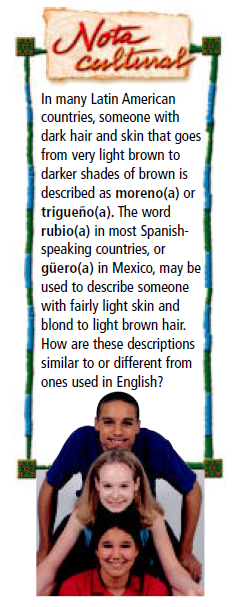 Page 46Nota Cultural Page 53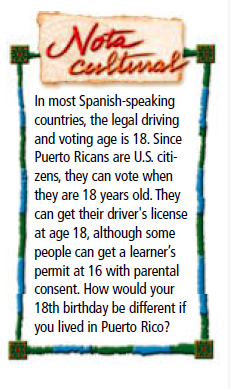 Nota Cultural 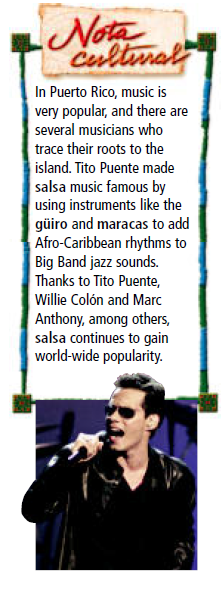 Page 58